1. go to https://www.poste.it/index.html2. select Paga Online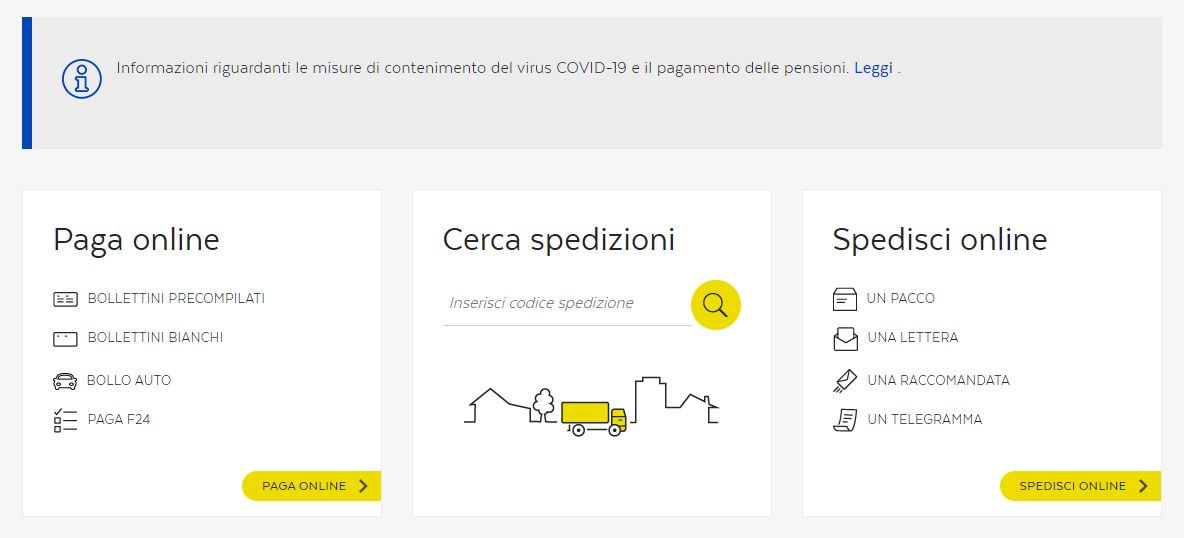 3. select Bolletino Bianco > Paga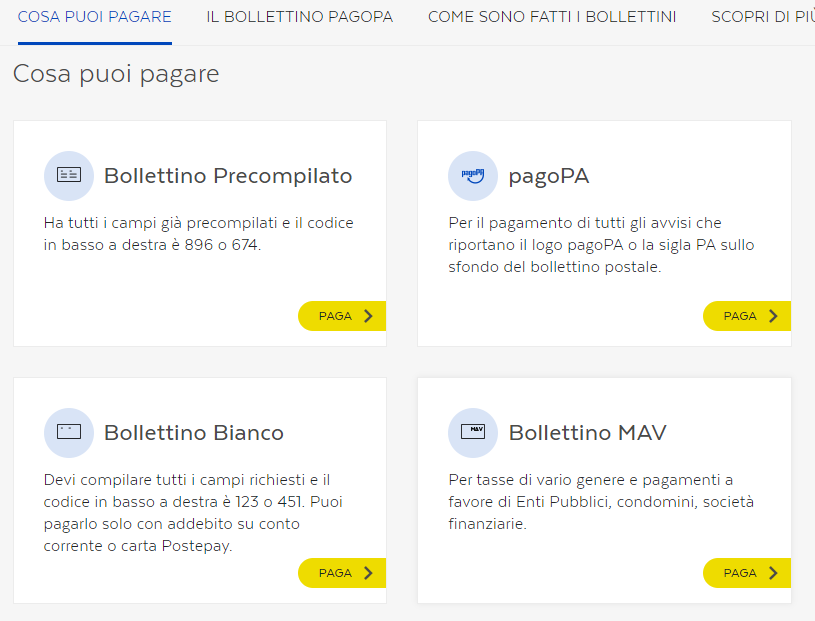 4. you will be prompted to login to your account5. select Bolletini > Paga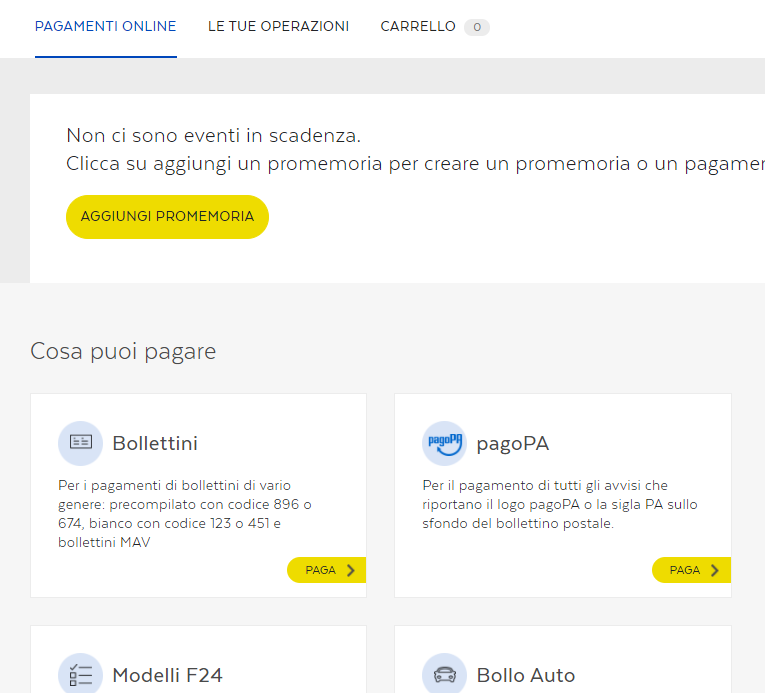 6. Select Bolletino Bianco tab and then Continua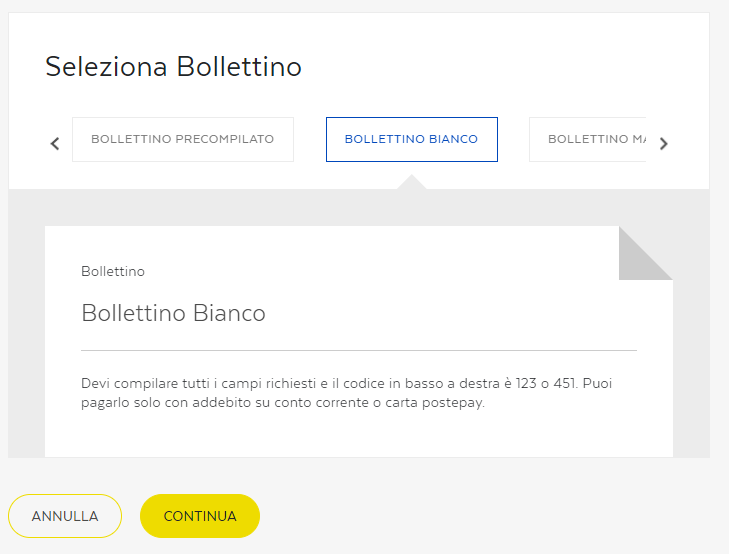 7. Fill up the Form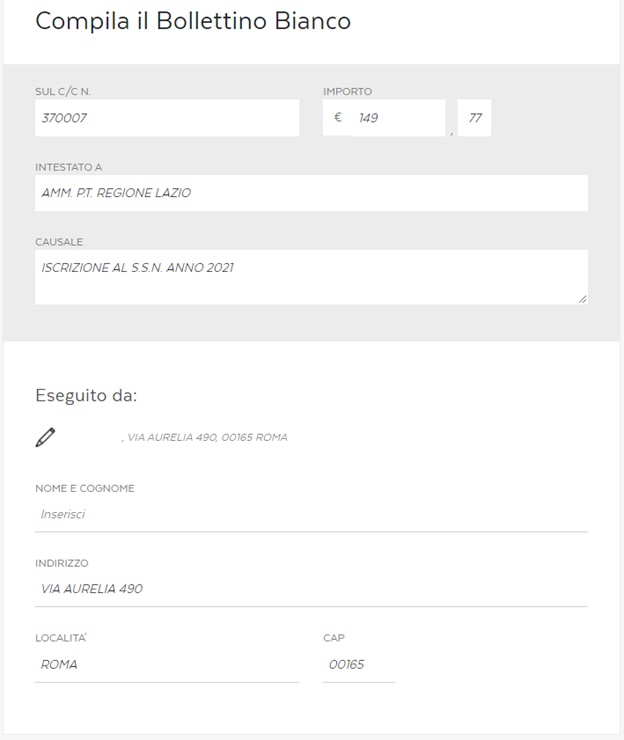 8. Proceed to Payment with Postepay